ОМСКИЙ МУНИЦИПАЛЬНЫЙ РАЙОНОМСКОЙ ОБЛАСТИАдминистрация Магистрального сельского поселенияПОСТАНОВЛЕНИЕот  26.04.2018 № 89О внесении изменений в постановление Администрации Магистрального сельского поселения Омского муниципального района Омской области от 10.08.2016 № 157 «Об утверждении схемы размещения нестационарных торговых объектов на территории Магистрального сельского поселения Омского муниципального района Омской области»В целях приведения муниципальных нормативно-правовых актов в соответствии с Приказом Министерства экономики Омской области от 09.03.2017 № 13 «Об изменении и признании утратившими силу отдельных приказов Министерства экономики Омской области», руководствуясь Федеральным законом от 06.10.2003 № 131-ФЗ "Об общих принципах организации местного самоуправления в Российской Федерации", Федеральным законом от 28.12.2009 № 381-ФЗ "Об основах государственного регулирования торговой деятельности в Российской Федерации", Уставом Магистрального сельского поселения Омского муниципального района Омской области,ПОСТАНОВЛЯЮ:1. Внести в постановление Администрации Магистрального сельского поселения Омского муниципального района Омской области от 10.08.2016 № 157 «Об утверждении схемы размещения нестационарных торговых объектов на территории Магистрального сельского поселения Омского муниципального района Омской области»следующие изменения:1.1. В приложение к постановлению «Схема размещения нестационарных торговых объектов на территории Магистрального сельского поселения Омского муниципального района Омской области» изложить в новой редакции, согласно приложению, к настоящему постановлению.2. Отменить постановление Администрации Магистрального сельского поселения Омского муниципального района Омской областиот 30.05.2017 № 147 «О внесении изменений в постановление Администрации Магистрального сельского поселения Омского муниципального района Омской области от 10.08.2016 № 157 «Об утверждении схемы размещения нестационарных торговых объектов на территории Магистрального сельского поселения Омского муниципального района Омской области».3. Опубликовать настоящее постановление на официальном сайте Магистрального сельского поселения Омского муниципального района Омской области в информационно-телекоммуникационной сети «Интернет».4. Контроль за исполнением настоящего постановления оставляю за собой.Глава сельского поселения                                                          В.А. ФастПриложение к Схеме размещения нестационарных торговых объектов на территории Магистрального сельского поселенияПлан размещения нестационарных торговых объектов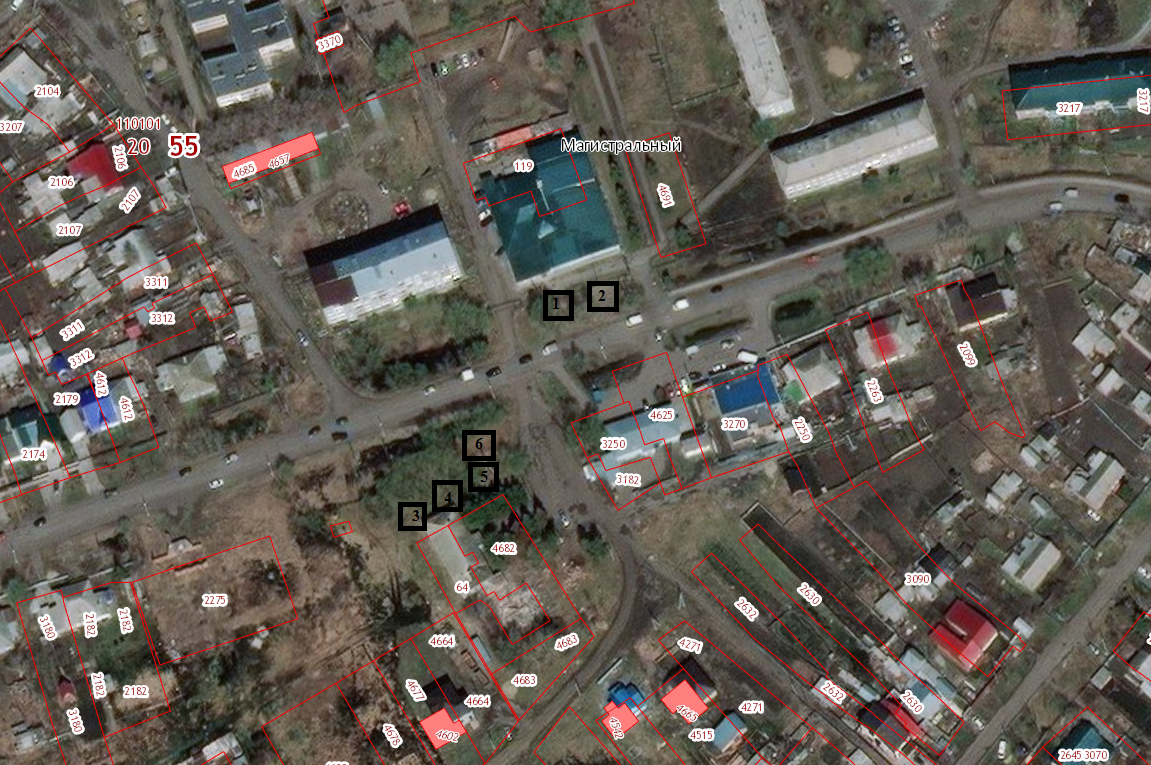 Приложение к постановлениюАдминистрации Магистрального сельского поселения Омского муниципального района Омской областиот  26.04.2018 № 89СХЕМАРАЗМЕЩЕНИЯ НЕСТАЦИОНАРНЫХ ТОРГОВЫХ ОБЪЕКТОВНА ТЕРРИТОРИИ МАГИСТРАЛЬНОГО СЕЛЬСКОГО ПОСЕЛЕНИЯ ОМСКОГО МУНИЦИПАЛЬНОГО РАЙОНА ОМСКОЙ ОБЛАСТИNп/пАдресныеориентирынестационарноготорговогообъектаСпециализацияторговли нанестационарномторговом объектеТип нестационарноготоргового объектаВидторговлиПлощадьнестационарноготорговогообъекта,кв.мПериодразмещения(функцио-нирования)нестацио-нарноготорговогообъекта1235671Земельный участок, местоположение которого установлено относительно ориентира, расположенного за пределами участка. Ориентир здание. Участок находится примерно в 45 м от ориентира по направлению на северо-запад. Почтовый адрес ориентира: Омская область, р-н Омский, п. Магистральный, ул. Молодежная, д. 141)продовольственныетоварыпалаткарозничнаяторговля20Не осуществляет1Земельный участок, местоположение которого установлено относительно ориентира, расположенного за пределами участка. Ориентир здание. Участок находится примерно в 45 м от ориентира по направлению на северо-запад. Почтовый адрес ориентира: Омская область, р-н Омский, п. Магистральный, ул. Молодежная, д. 142) непродовольственныетоварыпавильонрозничнаяторговля30Не осуществляет2Земельный участок, местоположение которого установлено относительно ориентира, расположенного за пределами участка. Ориентир здание. Участок находится примерно в 60 м от ориентира по направлению на запад. Почтовый адрес ориентира: Омская область, р-н Омский, п. Магистральный, ул. Молодежная, д. 143) продовольственныетоварыкиоскрозничнаяторговля45Не осуществляет24) продовольственныетоварыпавильонрозничнаяторговля60Не осуществляет25)непродовольственныетоварыпалаткарозничнаяторговля40Не осуществляет26)непродовольственныетоварыкиоскрозничнаяторговля40Не осуществляет3Итого общее количество нестационарных торговых объектов: 6 (шесть)В том числе общее количество нестационарных торговых объектов, используемых субъектами малого и среднего предпринимательства: 0 (ноль)Итого общее количество нестационарных торговых объектов: 6 (шесть)В том числе общее количество нестационарных торговых объектов, используемых субъектами малого и среднего предпринимательства: 0 (ноль)Итого общее количество нестационарных торговых объектов: 6 (шесть)В том числе общее количество нестационарных торговых объектов, используемых субъектами малого и среднего предпринимательства: 0 (ноль)Итого общее количество нестационарных торговых объектов: 6 (шесть)В том числе общее количество нестационарных торговых объектов, используемых субъектами малого и среднего предпринимательства: 0 (ноль)Итого общее количество нестационарных торговых объектов: 6 (шесть)В том числе общее количество нестационарных торговых объектов, используемых субъектами малого и среднего предпринимательства: 0 (ноль)Итого общее количество нестационарных торговых объектов: 6 (шесть)В том числе общее количество нестационарных торговых объектов, используемых субъектами малого и среднего предпринимательства: 0 (ноль)